Tasting Notes2020 Willamette Valley Riesling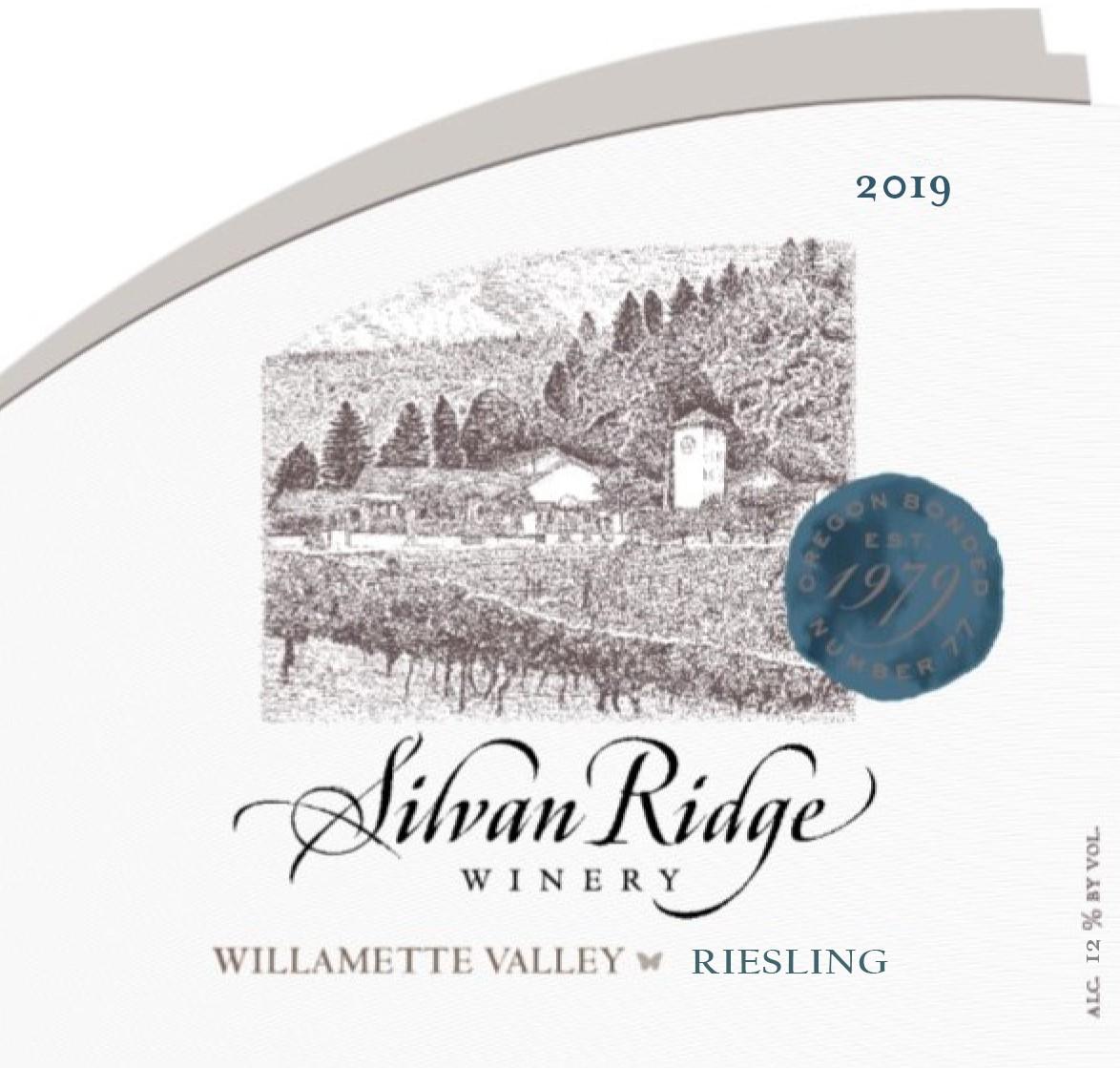 Flavor Profile:  This single vineyard Riesling has intense aromas of orange blossom, lemon and apricot. Bright acidity on the palate with flavors of white peach and pear. The finish is clean and crisp, with a hint of minerality, making this wine a perfect companion for summer salads, cheeses and seafood dishes.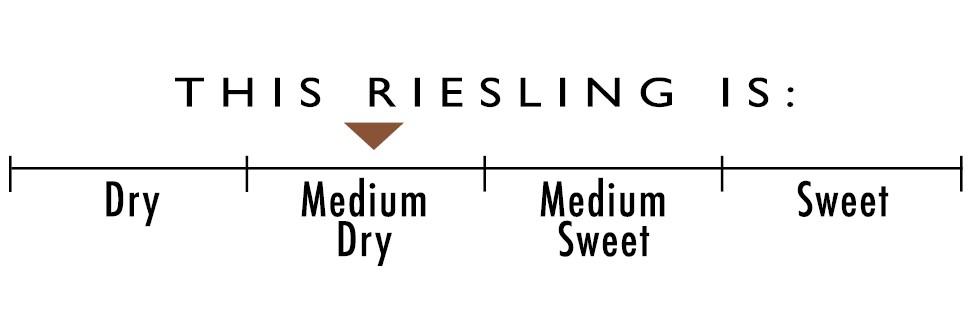 Appellation:Willamette ValleyVarietal Blend:100% RieslingHarvest Date:October 2020Alcohol:12.0%Residual Sugar:0.24%Final pH3.04Total Acid:8.2 g/LCooperage:100% StainlessProduction:250 cases